Schulkalender 2021/22 BremenSchulkalender 2021/22 BremenSchulkalender 2021/22 BremenSchulkalender 2021/22 BremenSchulkalender 2021/22 BremenSchulkalender 2021/22 BremenSchulkalender 2021/22 BremenSchulkalender 2021/22 BremenSchulkalender 2021/22 BremenSchulkalender 2021/22 BremenSchulkalender 2021/22 BremenSchulkalender 2021/22 BremenSchulkalender 2021/22 BremenSchulkalender 2021/22 BremenSchulkalender 2021/22 BremenSchulkalender 2021/22 BremenSchulkalender 2021/22 BremenSchulkalender 2021/22 BremenSchulkalender 2021/22 BremenSchulkalender 2021/22 Bremen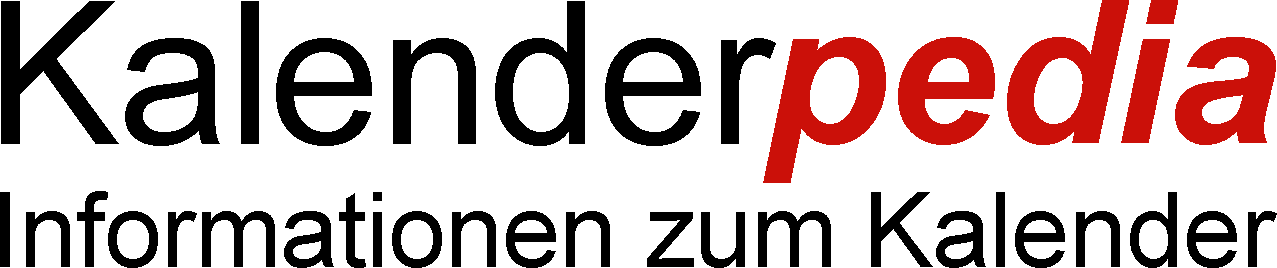 August 2021August 2021August 2021August 2021September 2021September 2021September 2021September 2021Oktober 2021Oktober 2021Oktober 2021Oktober 2021November 2021November 2021November 2021November 2021Dezember 2021Dezember 2021Dezember 2021Dezember 2021Januar 2022Januar 2022Januar 2022Januar 20221So1Mi9.00 Vorbereitung Diagnostik9.00 Vorbereitung Diagnostik1Fr1MoDB441MiTeam PMPäd. Konf. 4c 12-14Team PMPäd. Konf. 4c 12-141SaNeujahrNeujahr2Mo312Do2Sa2Di2DoPäd. Konf. 2c 12-14Päd. Konf. 2c 12-142So3Di3Fr3SoTag der Dt. EinheitTag der Dt. Einheit3MiTeam PM, päd. Konf. 2a 12-14Team PM, päd. Konf. 2a 12-143Fr3Mo14Mi4SaEinschulungEinschulung4Mo4Do4Sa4Di5Do5So5Di5Fr5So5Mi6Fr6MoDB366Mi6Sa6Mo496DoHeilige Drei KönigeHeilige Drei Könige7Sa7Di7DoElternbeiratElternbeirat7So7Di7Fr8So8MiTeam PMTeam PM8Fr8MoFK Englisch458MiTeam PM, Gesamt- und Schulkonferenz 16:15Team PM, Gesamt- und Schulkonferenz 16:158Sa9Mo329Do9Sa9Di9Do9So10Di10Fr10So10MiTeam PM, päd. Konf. 2b 12-14Team PM, päd. Konf. 2b 12-1410Fr10Mo211Mi11Sa11Mo4111DoPäd. Konf. 3a 12-14Päd. Konf. 3a 12-1411Sa11Di12Do12So12Di12FrAbgabe Förderpläne 2-4Abgabe Förderpläne 2-412So12MiTeam PM, große DB 16:15Team PM, große DB 16:1513Fr13Mokeine DB3713MiPäd. Konf. 3b 12-14Gesamt- u. Schulkonf. 16:15Päd. Konf. 3b 12-14Gesamt- u. Schulkonf. 16:1513Sa13Mo DB5013Do14Sa14Di14DoPäd. Konf. 3c 12-14Elternsprechtag erste KlassenPäd. Konf. 3c 12-14Elternsprechtag erste Klassen14So14Di14Fr15So15MiTeam PMTeam PM15Fr15MoDB4615MiTeam PM, Steuergruppen 16:15Team PM, Steuergruppen 16:1515Sa16Mo3316Do16Sa16Di16DoPäd. Konf. 4b 12-14Päd. Konf. 4b 12-1416So17Di17Fr17So17MiTeam PMPäd. Konf. 4a 12-14Team PMPäd. Konf. 4a 12-1417Fr17Mo Zeugniskonf. Kl. 4318Mi18Sa18Mo4218Do18Sa18Di19Do19So19Di19Fr19So19MiTeam PMTeam PM20Fr20MoFK Sport3820Mi20Sa20Mo Keine DB5120Do21Sa21Di9:00 Theater 2. Jhg.  KSB Evaluation9:00 Theater 2. Jhg.  KSB Evaluation21Do21So21Di21Fr22So22MiTag der Diagnostik/Steuergr.Tag der Diagnostik/Steuergr.22Fr22Mo4722MiTeam PMTeam PM22Sa23Mo3423Do23Sa23Di23Do23So24Di24Fr24So24MiTeam PM, große DB 16:15Team PM, große DB 16:1524FrHeiligabendHeiligabend24MoElternsprechtage 1-4 nachmittags425Mi25Sa25Mo4325DoBasteltagBasteltag25Sa1. Weihnachtstag1. Weihnachtstag25DiElternsprechtage 1-4 ganztägigElternsprechtage 1-4 ganztägig26Do26So26Di26Fr26So2. Weihnachtstag2. Weihnachtstag26MiTeam PMTeam PM27Fr27MoElternabend Kl.33927Mi27Sa27Mo5227Do28Sa28DiElternabend Kl.4Elternabend Kl.428Do28So1. Advent1. Advent28Di28FrZeugnisausgabe Kl. 4Zeugnisausgabe Kl. 429So29MiTeam PMElternabend Kl.2Team PMElternabend Kl.229Fr29MoFK Mathe4829Mi29Sa30Mo3530DoElternabend Kl.1Elternabend Kl.130Sa30Di30Do30So31Di9.00 Uhr DB9.00 Uhr DB31SoReformationstagReformationstag31FrSilvesterSilvester31Mo5Weitere  Veranstaltungen: 1. Info-Abend 1. Klässler, Info-Abend 4. Klässler, Theater Jhg. 3+4 im OktoberWeitere  Veranstaltungen: 1. Info-Abend 1. Klässler, Info-Abend 4. Klässler, Theater Jhg. 3+4 im OktoberWeitere  Veranstaltungen: 1. Info-Abend 1. Klässler, Info-Abend 4. Klässler, Theater Jhg. 3+4 im OktoberWeitere  Veranstaltungen: 1. Info-Abend 1. Klässler, Info-Abend 4. Klässler, Theater Jhg. 3+4 im OktoberWeitere  Veranstaltungen: 1. Info-Abend 1. Klässler, Info-Abend 4. Klässler, Theater Jhg. 3+4 im OktoberWeitere  Veranstaltungen: 1. Info-Abend 1. Klässler, Info-Abend 4. Klässler, Theater Jhg. 3+4 im OktoberWeitere  Veranstaltungen: 1. Info-Abend 1. Klässler, Info-Abend 4. Klässler, Theater Jhg. 3+4 im OktoberWeitere  Veranstaltungen: 1. Info-Abend 1. Klässler, Info-Abend 4. Klässler, Theater Jhg. 3+4 im OktoberWeitere  Veranstaltungen: 1. Info-Abend 1. Klässler, Info-Abend 4. Klässler, Theater Jhg. 3+4 im OktoberWeitere  Veranstaltungen: 1. Info-Abend 1. Klässler, Info-Abend 4. Klässler, Theater Jhg. 3+4 im OktoberWeitere  Veranstaltungen: 1. Info-Abend 1. Klässler, Info-Abend 4. Klässler, Theater Jhg. 3+4 im OktoberWeitere  Veranstaltungen: 1. Info-Abend 1. Klässler, Info-Abend 4. Klässler, Theater Jhg. 3+4 im OktoberWeitere  Veranstaltungen: 1. Info-Abend 1. Klässler, Info-Abend 4. Klässler, Theater Jhg. 3+4 im OktoberWeitere  Veranstaltungen: 1. Info-Abend 1. Klässler, Info-Abend 4. Klässler, Theater Jhg. 3+4 im OktoberWeitere  Veranstaltungen: 1. Info-Abend 1. Klässler, Info-Abend 4. Klässler, Theater Jhg. 3+4 im OktoberWeitere  Veranstaltungen: 1. Info-Abend 1. Klässler, Info-Abend 4. Klässler, Theater Jhg. 3+4 im OktoberWeitere  Veranstaltungen: 1. Info-Abend 1. Klässler, Info-Abend 4. Klässler, Theater Jhg. 3+4 im OktoberWeitere  Veranstaltungen: 1. Info-Abend 1. Klässler, Info-Abend 4. Klässler, Theater Jhg. 3+4 im OktoberWeitere  Veranstaltungen: 1. Info-Abend 1. Klässler, Info-Abend 4. Klässler, Theater Jhg. 3+4 im OktoberWeitere  Veranstaltungen: 1. Info-Abend 1. Klässler, Info-Abend 4. Klässler, Theater Jhg. 3+4 im OktoberAngaben ohne GewährAngaben ohne GewährAngaben ohne GewährAngaben ohne GewährSchulkalender 2021/22 BremenSchulkalender 2021/22 BremenSchulkalender 2021/22 BremenSchulkalender 2021/22 BremenSchulkalender 2021/22 BremenSchulkalender 2021/22 BremenSchulkalender 2021/22 BremenSchulkalender 2021/22 BremenSchulkalender 2021/22 BremenSchulkalender 2021/22 BremenSchulkalender 2021/22 BremenSchulkalender 2021/22 BremenSchulkalender 2021/22 BremenSchulkalender 2021/22 BremenSchulkalender 2021/22 BremenSchulkalender 2021/22 BremenSchulkalender 2021/22 BremenSchulkalender 2021/22 BremenSchulkalender 2021/22 BremenSchulkalender 2021/22 BremenFebruar 2022Februar 2022Februar 2022Februar 2022März 2022März 2022März 2022März 2022April 2022April 2022April 2022April 2022Mai 2022Mai 2022Mai 2022Mai 2022Juni 2022Juni 2022Juni 2022Juni 2022Juli 2022Juli 2022Juli 2022Juli 20221Di1Di1Fr1SoTag der ArbeitTag der Arbeit1Mi1Fr2Mi2Mi2SaBeginn RamadanBeginn Ramadan2Mo182Do2Sa3Do3Do3So3DiEnde RamadanEnde Ramadan3Fr3So4Fr4Fr4Mo144Mi4Sa4Mo275Sa5Sa5Di5Do5SoPfingstenPfingsten5DiElternsprechtagElternsprechtag6So6So6Mi6Fr6MoPfingstmontag236Mi7Mo67Mo107Do7Sa7Di7Do8Di8Di8Fr8SoMuttertagMuttertag8Mi8Fr9Mi9Mi Gesamt- u. Schulkonf. 16:15 Gesamt- u. Schulkonf. 16:159Sa9Mo Projektwoche 199Do9Sa10Do10Do10So10Di10Fr10So11Fr11Fr11Mo1511Mi11Sa11Mo2812Sa12Sa12Di12Do12So12Di13So13So13Mi13Fr400. Hafengeburtstag400. Hafengeburtstag13Mo2413MiAbschlussfeier 4. Kl.Abschlussfeier 4. Kl.14Mo714Mo1114Do14Sa14Di14Do15Di15Di15FrKarfreitagKarfreitag15So15Mi15Fr16Mi16Mi16Sa16Mo2016Do16Sa17Do17Do17SoOsternOstern17Di17Fr17So18Fr18Fr18MoOstermontag1618MiGesamt- u. Schulkonf. 16:15 HaushaltGesamt- u. Schulkonf. 16:15 Haushalt18Sa18Mo2919Sa19Sa19Di19Do19So19Di20So20So20Mi20Fr20Mo2520Mi21Mo821Mo1221Do21Sa21Di2. Info-Abend 1.Klässler 19:002. Info-Abend 1.Klässler 19:0021Do22Di22Di22Fr22So22Mi22Fr23Mi23Mi23Sa23Mo2123DoSportfestSportfest23Sa24Do24Do24So24Di24FrKonzert 11 Uhr TurnhalleKonzert 11 Uhr Turnhalle24So25Fr25Fr25MoSportveranstaltung Trixitt1725Mi25Sa25Mo3026Sa26Sa26Di26DoChristi HimmelfahrtChristi Himmelfahrt26So26Di27So27SoBeginn der SommerzeitBeginn der Sommerzeit27Mi27Fr27Mo Zeugniskonferenz.2627Mi28MoRosenmontag928Mo1328Do28Sa28Di28Do29Di29Fr29So29Mi29Fr30Mi30Sa30Mo2230DoAusweichtermin SportfestAusweichtermin Sportfest30Sa31Do31Di31SoAngaben ohne GewährAngaben ohne GewährAngaben ohne GewährAngaben ohne Gewähr